СПИСОК КАНДИДАТОВна должность ректора федерального государственного бюджетного образовательного учреждения 
высшего образования «Чувашский государственный педагогический университет им. И. Я. Яковлева»(выписка из протокола Аттестационной комиссии Министерства просвещения Российской Федерации от 24 мая 2023 года, протокол № ТВ-19/08пр)№п/пФИОЗанимаемая должность, место работыОбразованиеУченая степеньУченое званиеГод рождения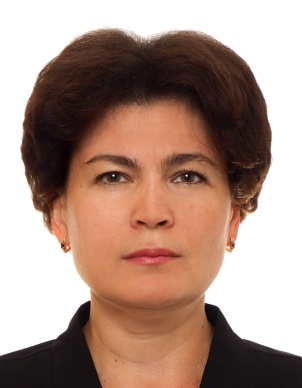 ИЛЬИНА Екатерина Анатольевна декан факультета истории, филологии,  управления 
и права Чувашского государственного педагогического университета им. И. Я. ЯковлеваВысшееКандидат экономических наукДоцент1977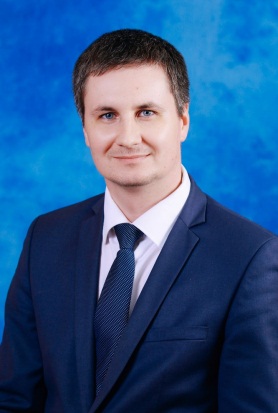 КОЖАНОВ Игорь Владимировичпроректор по научной 
и инновационной работе Чувашского государственного педагогического университета им. И. Я. ЯковлеваВысшееДоктор педагогических наукДоцент1983